Somethin’ StupidC. Carson Parks 1966 (as recorded by Frank & Nancy Sinatra 1967)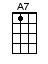 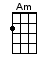 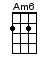 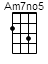 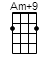 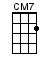 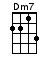 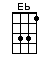 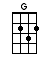 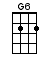 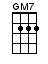 INTRO:  / 1 2 3 4 /[Am][Am6] / [Am7no5][Am6] /[G][G6] / [GM7][G6]I [G] know I stand in [G6] line until you [GM7] thinkYou have the [G] time to spend an [Am] evening with [Am6] me / [Am7no5][Am6]And [Am] if we go some-[Am6]place to danceI [Am7no5] know that there's a [Am6] chanceYou won't be [GM7] leaving with [G6] me / [GM7][G6]And [G] afterwards we [Dm7] drop into a [G7] quiet little placeAnd have a [CM7] drink or two [Eb]And [Am] then I go and [Am6] spoil it all by [Am7no5] sayingSomething [Am6] stupid like I [G] love you [G6] / [GM7][G6]I can [G7] see it in your [Dm7] eyes that you des-[G7]piseThe same old lines you heard the [CM7] night before [CM7]And [A7] though it's just a [G6] line to you for [A7] me it's trueAnd never seemed so [Am+9] right be-[Am6]fore / [Am7no5][Am6]I [G] practise every [G6] day to find some [GM7] clever linesTo [G] say to make the [Am] meaning come [Am6] true / [Am7no5][Am6]But [Am] then I think I'll [Am6] wait until the [Am7no5] evening gets [Am6] lateAnd I'm a-[GM7]lone with [G6] you / [GM7][G6]The [G] time is right your [Dm7] perfume fills my [G7] headThe stars get red and oh the [CM7] night’s so blue [Eb]And [Am] then I go and [Am6] spoil it all by [Am7no5] sayingSomething [Am6] stupid like I [G] love you [G6] / [GM7][G6]INSTRUMENTAL: I [G] practise every [G6] day to find some [GM7] clever linesTo [G] say to make the [Am] meaning come [Am6] true / [Am7no5][Am6]But [Am] then I think I'll [Am6] wait until the [Am7no5] evening gets [Am6] lateAnd I'm a-[GM7]lone with [G6] you / [GM7][G6]The [G] time is right your [Dm7] perfume fills my [G7] headThe stars get red and oh the [CM7] night’s so blue [Eb]And [Am] then I go and [Am6] spoil it all by [Am7no5] sayingSomething [Am6] stupid like I [G] love you [Eb]↓I [G] love you [Eb] I [G] love you [Eb] I [G] love you [Eb] / [G]↓www.bytownukulele.ca